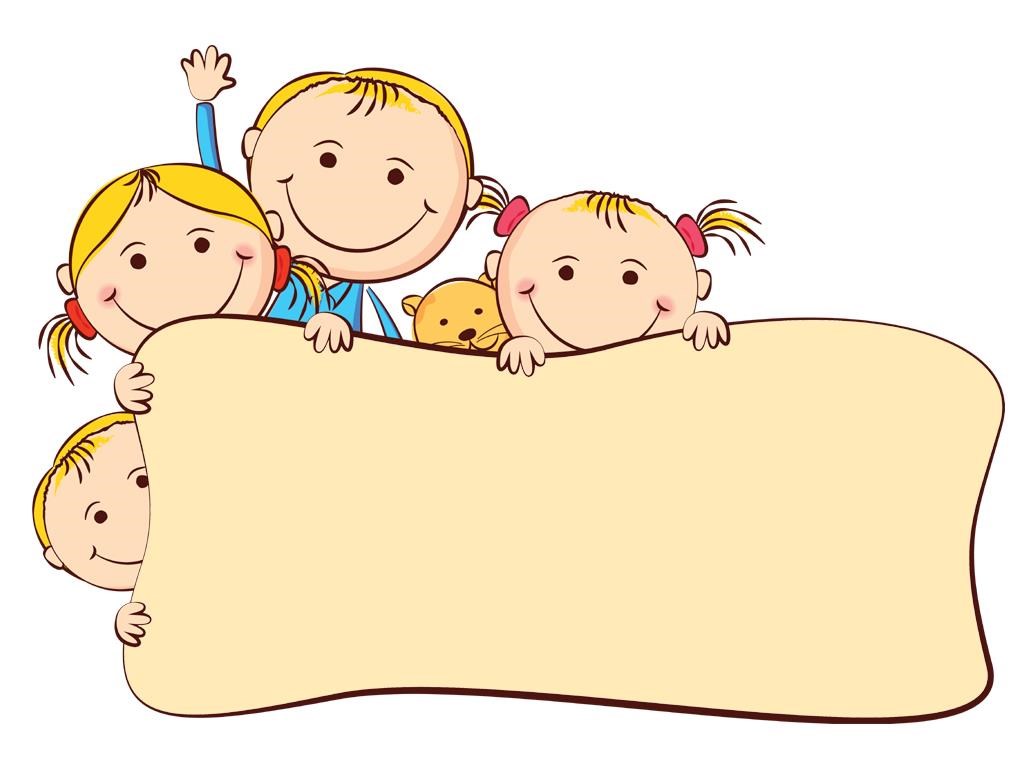 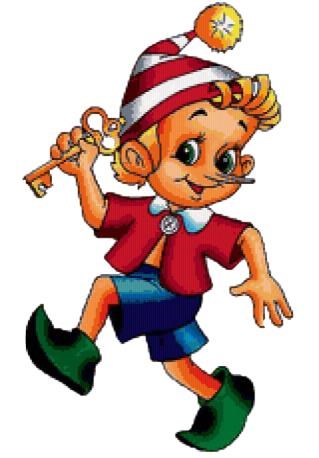 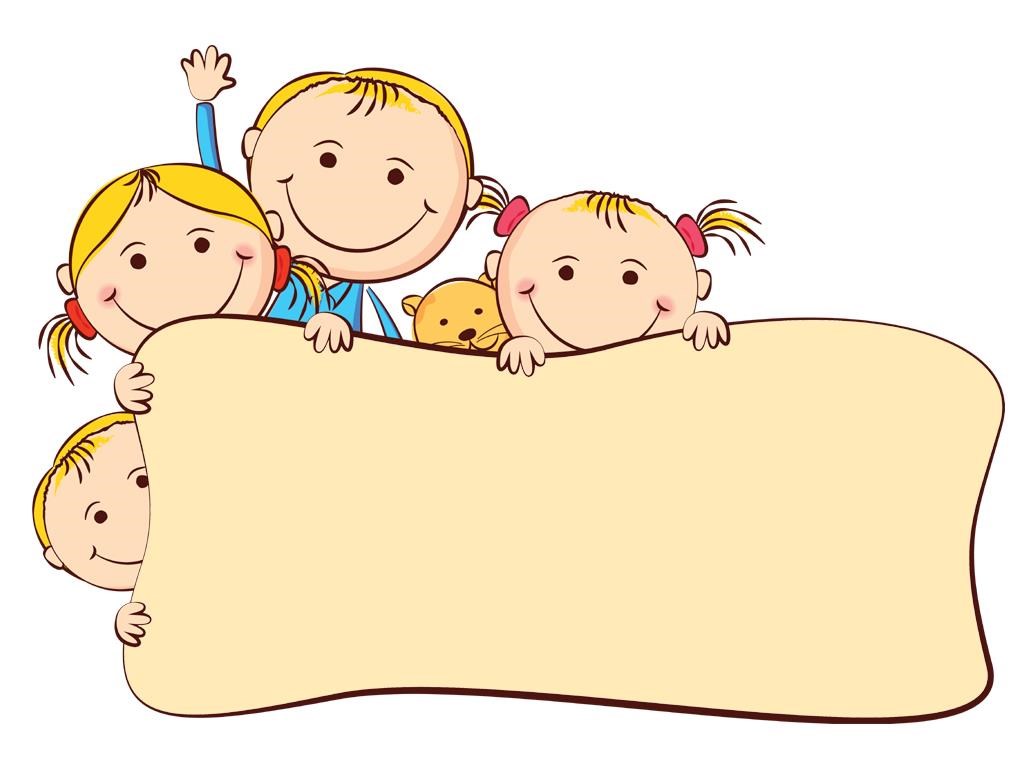 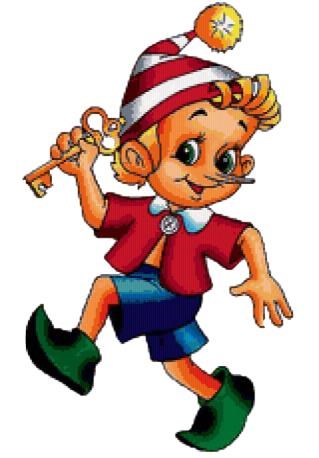 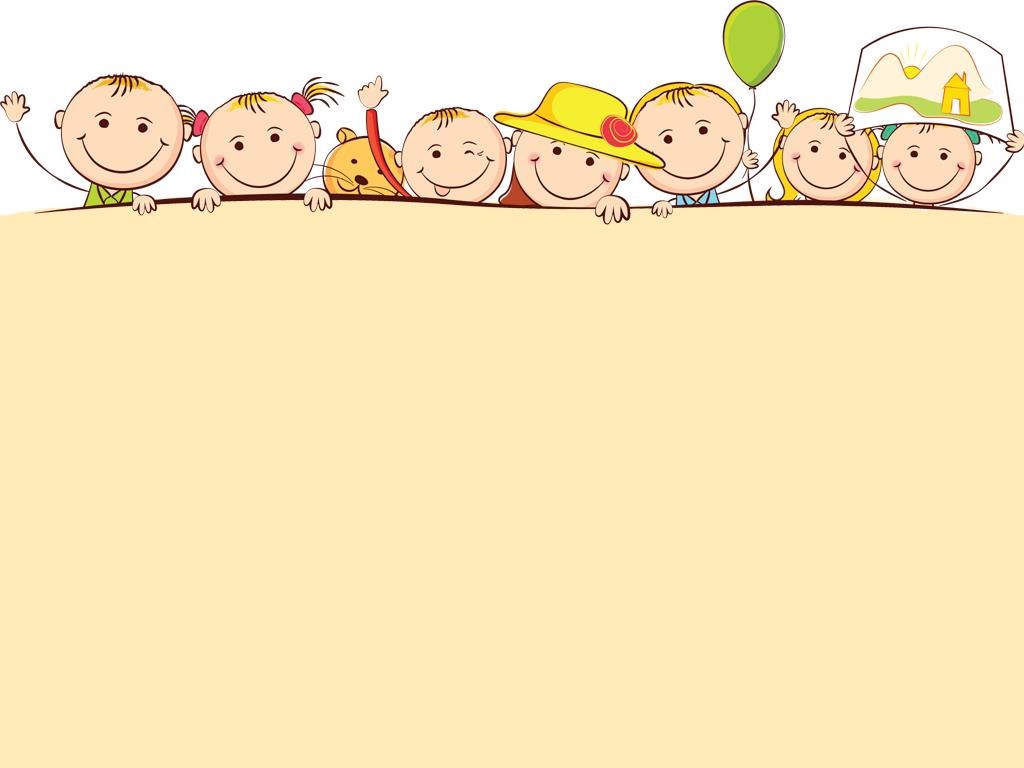 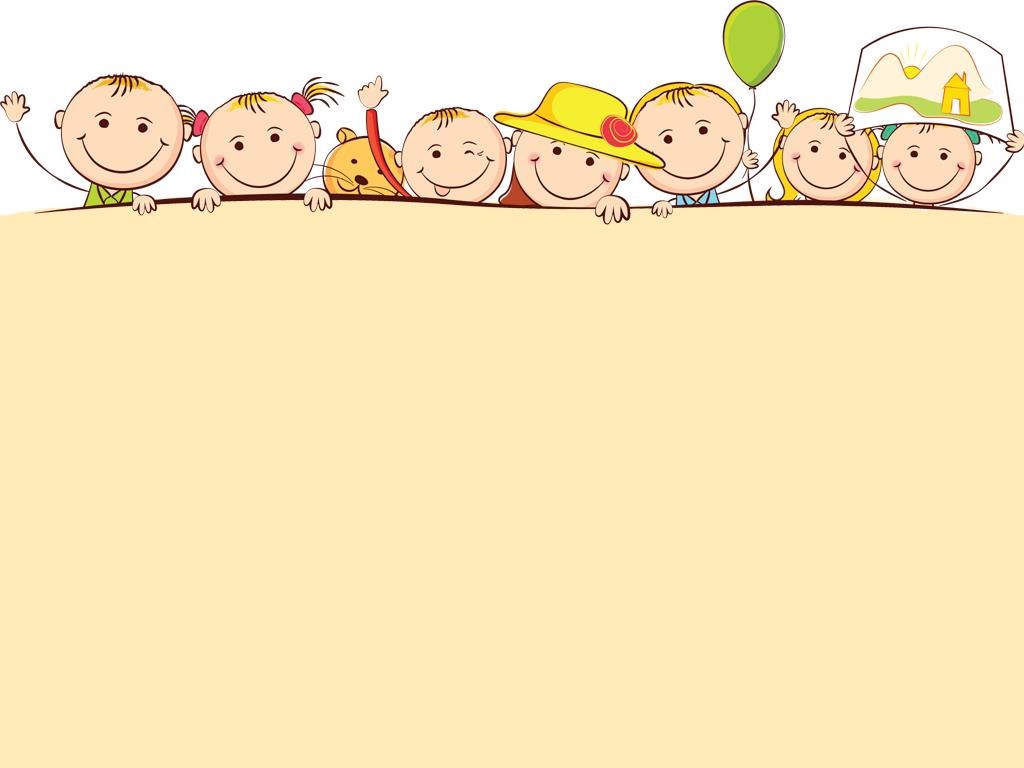 Охрана и укрепление физического и психического здоровья детей, в том числе их эмоционального благополучия.Обеспечение равных возможностей для полноценного развития каждого ребенка в период дошкольного детства независимо от места жительства, пола, нации, языка, социального статуса, психофизиологических и других особенностей (в том числе ограниченных возможностей здоровья).Формирование общей культуры личности детей, в том числе ценностей здорового образа жизни, развития их социальных, нравственных, эстетических, интеллектуальных, физических качеств, инициативности, самостоятельности и ответственности ребенка, формирования предпосылок учебной деятельностиФормирование социокультурной среды, соответствующей возрастным, индивидуальным, психологическим и физиологическим особенностям детей психолого-педагогической поддержки семьи и повышение компетентности родителей (законных представителей) в вопросах развития и образования, охраны и укрепления здоровья детей.Приобщение дошкольников к ознакомлению с региональными особенностями Забайкальского края.Обеспечение коррекции речевого развития детей, с учетом их индивидуальных особенностей.Учебно-методический  комплектПримерная общеобразовательная программа дошкольного образования «От рождения до школы» под редакцией Н.Е. Веракса, Т.С. Комаровой, М.А.Васильевой;комплексно-тематическое планирование;пособия по управлению и организации работы в дошкольной организации;пособия по коррекции развития речи воспитанников;методические пособия для педагогов по всем направлениям развития ребёнка; - наглядно-дидактические пособия;комплекты для творчества;Вариативные парциальные программы:-речевое развитие: О.С.Ушакова «Прорамма развития речи детей дошкольного возраста в детском саду», Т. Фаличеева «Программа воспитания и обучения детей с ФФНР»-познавательное развитие: С.Н.Николаева. «Программа Юный эколог», Е.В. Колесникова «Математические ступеньки», Корепанова М.В. Харлампова Е.В. «Познаю себя».-Социально-коммуникативное развитие: Р.Б.Стеркина, О.Л.Князева, Н.Н.Авдеева. «Основы безопасности детей дошкольного возраста»,	-Художественно-эстетическое развитие:	И.А.	Лыкова	программа	художественноговоспитания, обучения и развития детей 2-7 лет "Цветные ладошки",-физическое развитие: Л.Д. Глазырина «Физическая культура-дошкольникам».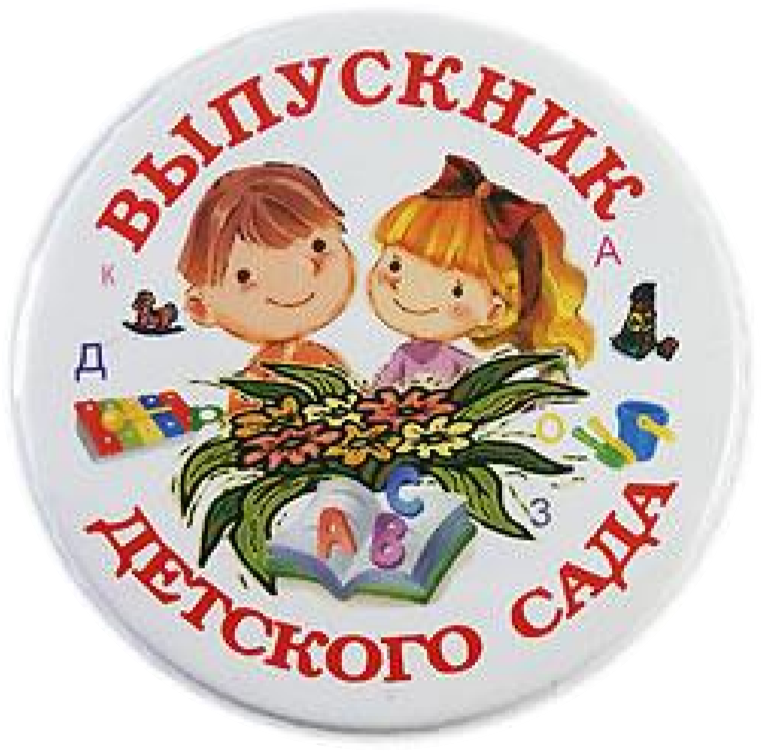 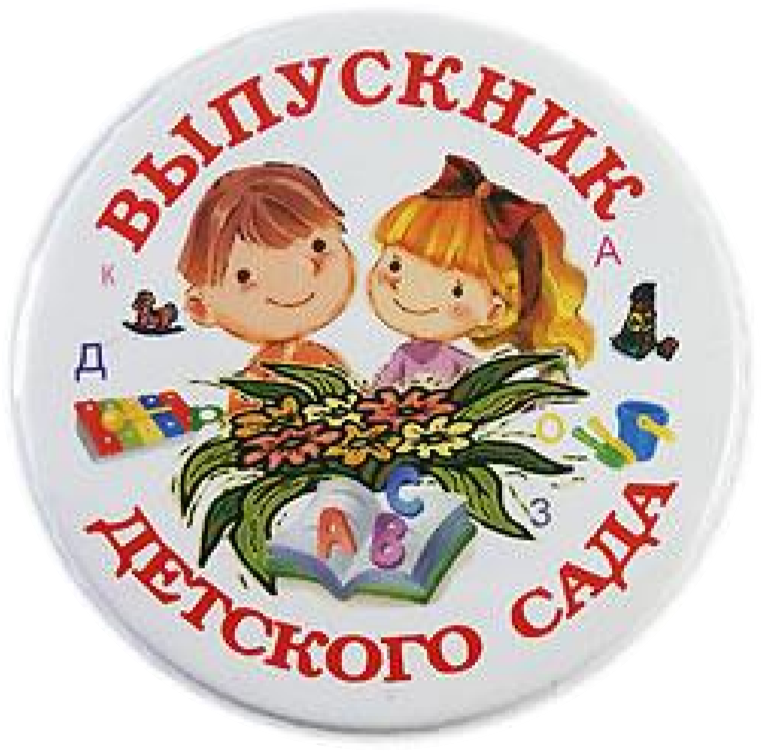 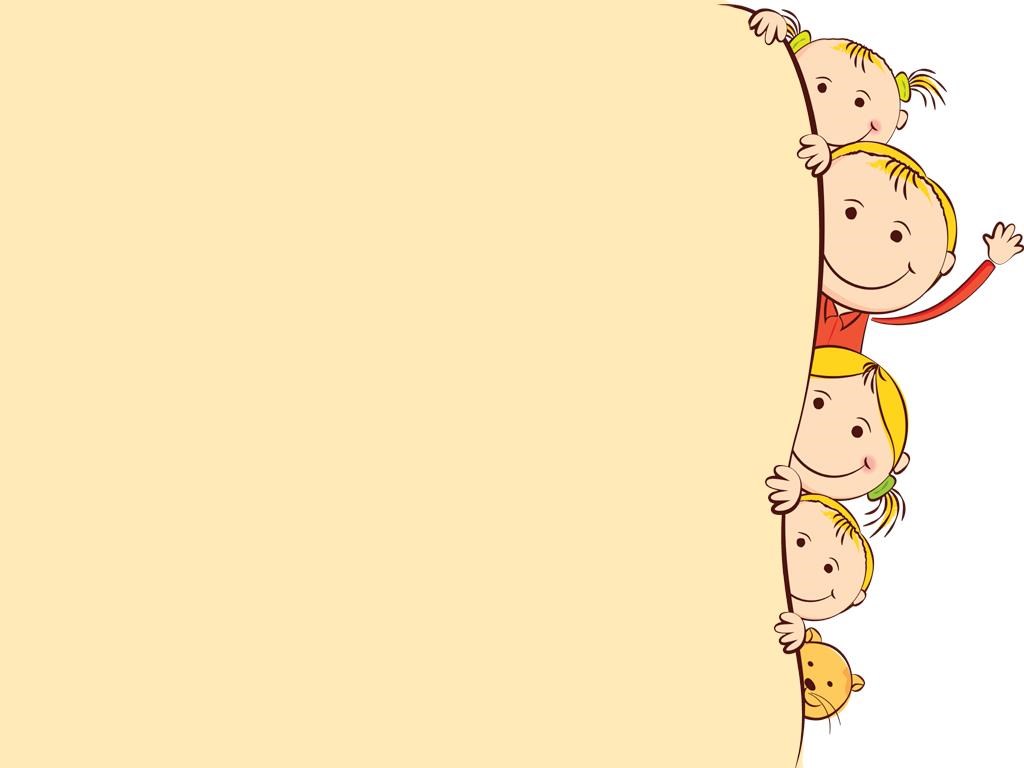 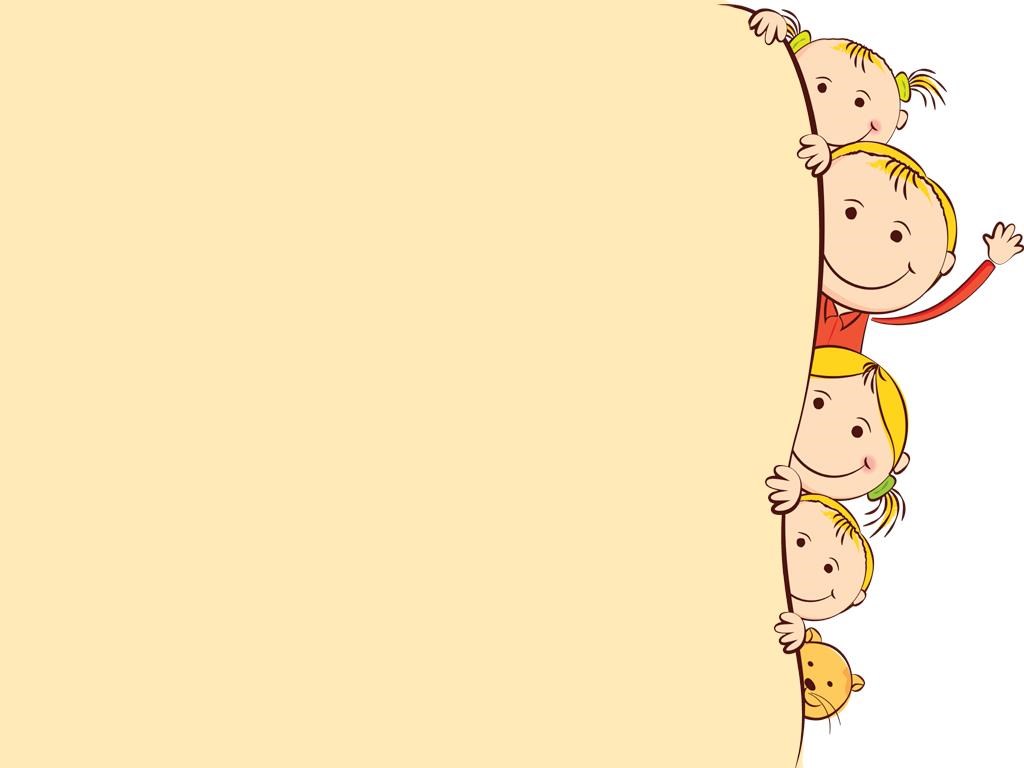 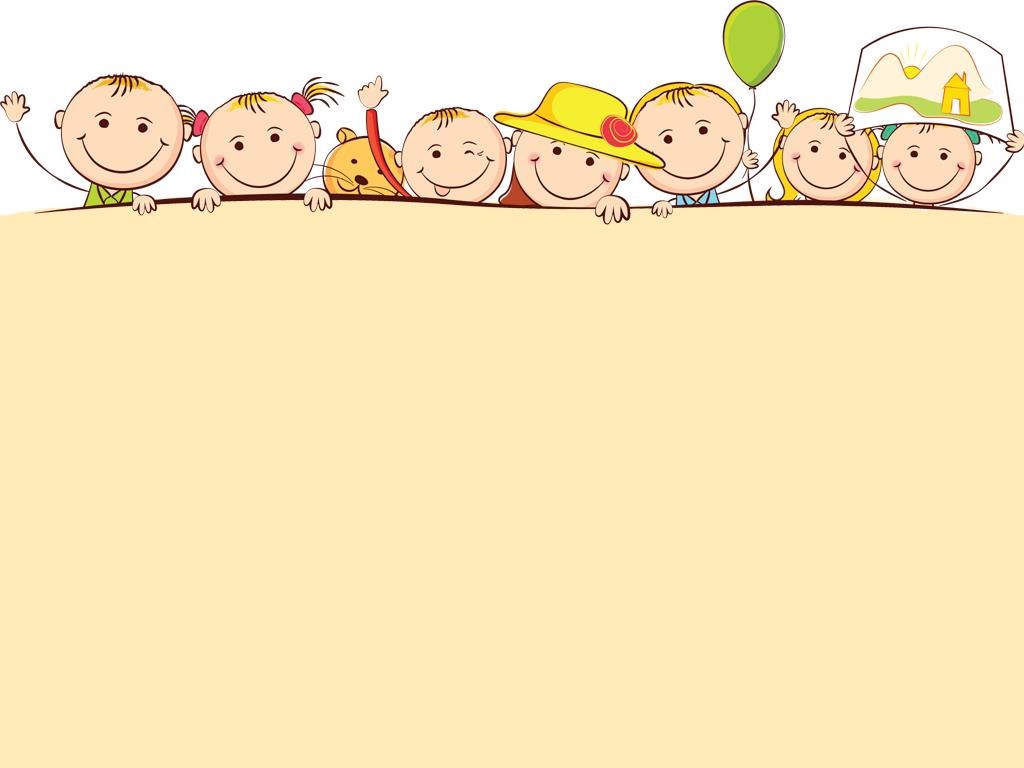 